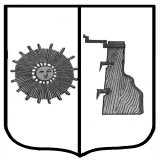 Новгородская область Боровичский районСОВЕТ ДЕПУТАТОВ ОПЕЧЕНСКОГО СЕЛЬСКОГО ПОСЕЛЕНИЯ Р Е Ш Е Н И Е30.01.2019 № 134с. Опеченский ПосадОб обращении
в Избирательную комиссию Новгородской областиВ соответствии с пунктом 4 статьи 24 Федерального закона от 12 июня 2002 года № 67-ФЗ «Об основных гарантиях избирательных прав и права на участие в референдуме граждан Российской Федерации», частью 3 статьи 11 областного закона от 19.10.2006 № 737-ОЗ «Об Избирательной комиссии Новгородской области и территориальных избирательных комиссиях Новгородской области в системе избирательных комиссий», в целях реализации статей 22 – 24 Федерального закона от 6 октября 2003 года № 131-ФЗ «Об общих принципах организации местного самоуправления в Российской Федерации»Совет депутатов Опеченского сельского поселения РЕШИЛ:1. Обратиться в Избирательную комиссию Новгородской области с ходатайством о возложении полномочий избирательной комиссии     Опеченского сельского поселения  на Территориальную избирательную комиссию Боровичского района.2. Направить настоящее решение в Избирательную комиссию Новгородской области.Глава  сельского поселения                                                А.В.Никитин